a viagem que descobriu a terra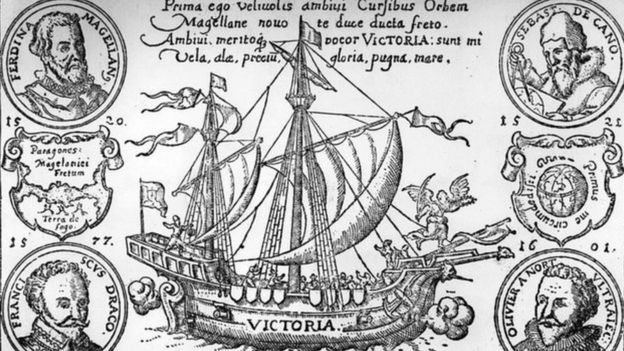 A nau Victoria se tornou a primeira a circunavegar a TerraNo dia 20 de setembro de 1519, cinco navios com 250 homens deixaram o porto de Sanlúcar de Barrameda, no sul da Espanha, em direção ao Atlântico. No comando da nau Trinidad estava o capitão português Fernão de Magalhães.Nem Magalhães ou mesmo seus homens sabiam que a expedição mudaria o curso da história: eles seriam os primeiros a dar a volta ao mundo, um marco que celebra seu quinto centenário.Hoje vamos relembrar as aprendizagens realizadas nesta Cult, escrevendo um texto informativo. - Inicie o texto escrevendo o título. - No primeiro parágrafo, apresente Fernão Magalhâes: quem era, de onde era, quando viveu, qual era o seu trabalho. - No segundo e terceiro parágrafos escreva sobre: qual era a intenção da viagem, o que buscavam, por que as especiarias eram importantes na época. - no quinto parágrafo, faça um relato sobre as caravelas e a viagem; - no sexto parágrafo, apresente as descobertas da expedição: novas terras, animais, plantas, etc. No sétimo e último parágrafo, escreva suas impressões sobre o tema. 